Lakeway 04 21 2024S.H.A.P.EFor we are God’s masterpiece. He has created us anew in Christ Jesus, so we can do the good things He planned for us long ago. Ephesians 2:10 (NLT)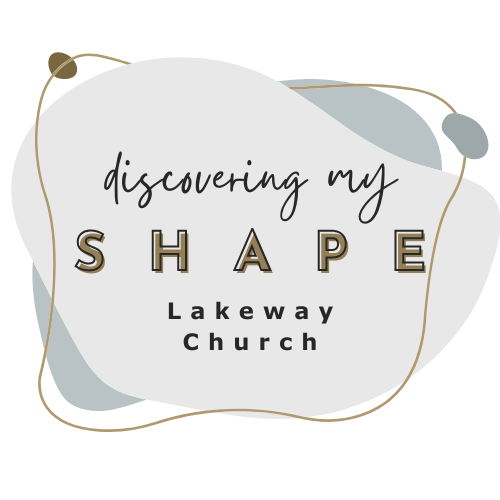 The Spirit is a ______________8 The wind blows wherever it wants. Just as you can hear the wind but can’t tell where it comes from or where it is going, so you can’t explain how people are born of the Spirit.”John 3:8 (NLT)The work of the Spirit:To ___________________ usTo ___________________ usTo ___________________ usSeven Facts about the Spiritual Gifts:________________ has oneThey are to be used to ________ and ___________ communityThey are to be used in _________They are to be _______________They _______________ youThey are used to bring ________ to GodThey will __________  ___________Next Steps:PrayLord I want to be used of YouShow me how you want to use meGive me the courage to seek your way in my lifePlease use meGet in Shape (Join a class)Discover your Spiritual Gifts